YEAR 13YEAR 13Summer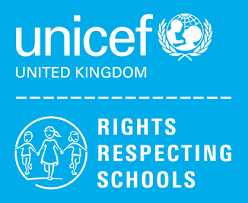 Rights of the ChildArticle 29 (goals of education) Education must develop every child’s personality, talents and abilities to the full. It must encourage the child’s respect for human rights, as well as respect for their parents, their own and other cultures, and the environment.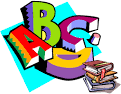 EnglishFunctional Skills Level 1 - Exam Skills and Revision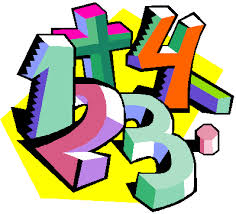 MathsEntry 3 Maths Skills  –  Decimals, Coursework completion Level 1 Maths Skills – Perimeter & Area, Handling Data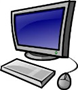 Computing/ICTY13 L ICT – Using Email, Desktop Publishing Software, Internet Fundamentals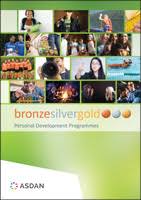 CoPE/YASDeveloping and demonstrating a range of personal skills by completing a choice of modules from the following:Communication; Citizenship and Community; Sport and Leisure; Independent Living; The Environment; Vocational Preparation; Health and Fitness; Work Related Learning and Enterprise; Science and Technology; International Links; Expressive Arts; Beliefs and Values (RE)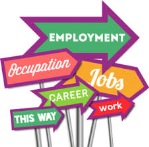 Employability Level 1 – Job Searching Skills / Gathering Evidence for Portfolio Entry 3- Making and Receiving Calls / Gathering Evidence for Portfolio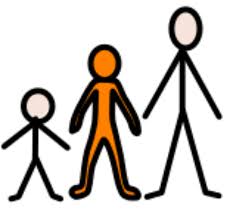 Preparing for AdulthoodHealth & Wellbeing/Travel/Work Experience